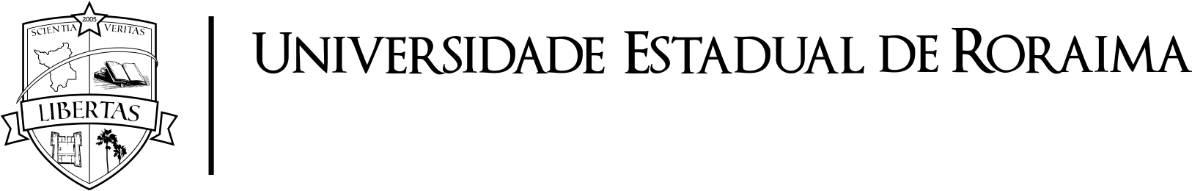 CARTA DE ACEITEEu, ______________________ do quadro permanente/colaborador do Programa de Pós-Graduação - Mestrado Profissional em Ensino de Ciências PPGEC/UERR, declaro por meio deste expediente que aceito o mestrando(a): __________________ como meu(minha) orientando(a) nas disciplinas, ______________________________.Boa Vista, xx de xx de xxxxxAssinatura do OrientadorPPGEC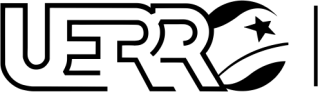 Rua 7 de Setembro, 231 - Canarinho CEP 69306-530 / Boa Vista - RR - Brasil Fone: (95) 2121-0943E-mail: ppgec@uerr.edu.br www.uerr.edu.br